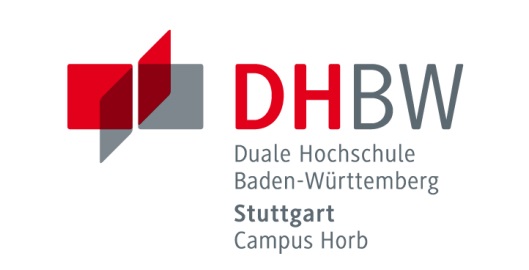 Anmeldung für Duale Partner des Campus Horbzum Online-Studieninformationstag am 17. November 2021 von 8.00 - 12.00 UhrAnmelden können sich alle Unternehmen, die Kooperationspartner des Campus Horb sind. Die Teilnahme ist kostenfrei.Anmeldeschluss ist der 29. Oktober 2021.______________________________________________________________________________Unternehmensbezeichnung: Kontaktperson für die AnmeldungName, Vorname:		E-Mail Adresse: 			 	Telefonnummer: 	 	______________________________________________________________________________Ihre Angaben und Dateien zur Veröffentlichung auf der Homepage des Campus HorbWir beteiligen uns mit folgendem Angebot:Unternehmenspräsentation mit Online Meetings & Chat für Studieninteressierten von 8.00 - 12.00 Uhr Unternehmenspräsentation ohne Online Meetings & Chat für StudieninteressiertenUnsere Ansprechperson/en für Studieninteressierte am StudieninformationstagName, Vorname:				E-Mail Adresse: 					 	Link zum Online Meetings & Chat*:	Name, Vorname:				E-Mail Adresse: 					 	Link zum Online Meetings & Chat*:	Name, Vorname:				E-Mail Adresse: 					 	Link zum Online Meetings & Chat*:	*Sie können eine beliebige Plattform wählen, wie z.B. Zoom usw.Unser StudienplatzangebotElektrotechnik Informatik Maschinenbau Mechatronik Wirtschaftsingenieurwesen Informationen zum UnternehmenWeb-Adresse: Link zum Film für Studieninteressierte: Unternehmensprofil (max. 200 Wörter) _______________________________________________________________________________Unsere DateienFolgende Dateien werden wir per E-Mail senden an a.schuon@hb.dhbw-stuttgart.deUnternehmenslogo (mind. 300 dpi oder Vektorgrafik)Bild/Porträt der Ansprechperson für Studieninteressierte (mind. 300 dpi)Studienplatzangebote (pdf)______________________________________________________________________________Datenschutz und verbindliche AnmeldungIch stimme der Veröffentlichung der auf dieser Anmeldung angegebenen Daten und Dateien zu.  Hiermit melden wir uns verbindlich zum Online-Studieninformationstag 2021 des Campus Horb an.